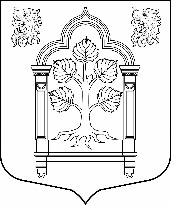 МУНИЦИПАЛЬНЫЙ СОВЕТвнутригородского муниципального образования Санкт-Петербурга муниципального округа Константиновское_________________________________________________________________________________________________________________________________________________________________________198264, Санкт-Петербург, пр. Ветеранов, д. 166, литер А, пом. 16 Н, тел./факс 300-48-80E-mail: mokrug41@mail.ruУтвердить Положение о порядке сбора и обмена информацией в области защиты населения и территорий от чрезвычайных ситуаций природного и техногенного характера внутригородского муниципального образования Санкт-Петербурга муниципального округа Константиновское и обеспечении своевременного оповещения и информирования об угрозе возникновения или о возникновении чрезвычайной ситуации согласно Приложению к настоящему решению.Настоящее решение вступает в силу со дня его официального опубликования (обнародования).Контроль исполнения настоящего решения возложить на главу муниципального                    образования.Глава муниципального образования,исполняющая полномочия председателяМуниципального совета                                                                                            Т.В. ЗыковаПриложение  к Решению МС МО Константиновскоеот 30.09.2020 № 13Положениео порядке сбора и обмена  информацией в области 
защиты населения и территорий от чрезвычайных ситуаций природного
и техногенного характера внутригородского муниципального образования Санкт-Петербурга муниципального округа Константиновское и обеспечении своевременного оповещения и информирования об угрозе возникновения или о возникновении чрезвычайной ситуацииОбщие положения1.1. Настоящее Положение в соответствии с Законами Санкт-Петербурга от 23.09.2009 № 420-79 «Об организации местного самоуправления в Санкт-Петербурге», от 20.10.2005 № 514-76 «О защите населения и территорий от чрезвычайных ситуаций природного и техногенного характера», Постановлением Правительства Санкт-Петербурга от 07.02.2008 № 120 «О порядке сбора и обмена в Санкт-Петербурге информацией в области защиты населения и территорий от чрезвычайных ситуаций природного и техногенного характера», Уставом внутригородского муниципального образования Санкт-Петербурга Константиновское определяет основные правила сбора и обмена информацией в области защиты населения и территорий внутригородского муниципального образования Санкт-Петербурга Константиновское (далее МО Константиновское) от чрезвычайных ситуаций и обеспечения своевременного оповещения и информирования населения об угрозе возникновения или о возникновении чрезвычайной ситуации.1.2. Функции по организации и осуществлению сбора и обмена информацией в области защиты населения и территорий МО Константиновское от чрезвычайных ситуаций и обеспечения своевременного оповещения и информирования населения об угрозе возникновения или о возникновении чрезвычайной ситуации, возлагаются на Местную администрацию МО Константиновское (далее - Администрация).1.3. Финансирование сбора и обмена информацией в области защиты населения и территорий МО Константиновское от чрезвычайных ситуаций и обеспечения своевременного оповещения и информирования населения об угрозе возникновения или о возникновении чрезвычайной ситуации осуществляется Администрацией за счет средств бюджета МО Константиновское на соответствующий финансовый год.Основные цели и задачи2.1. Деятельность Администрации при содействии в установленном порядке исполнительным органам государственной власти Санкт-Петербурга в сборе и обмене информацией в области защиты населения и территорий от чрезвычайных ситуаций, а также содействии в информировании населения об угрозе возникновения или о возникновении чрезвычайной ситуации направлена на достижение следующих целей:- прогнозирование, предупреждение возникновения и развития чрезвычайных ситуаций;- снижение рисков и смягчение последствий аварий, катастроф и стихийных бедствий;- повышение уровня защиты населения и территорий от чрезвычайных ситуаций;- развитие системы информационного обеспечения, систем связи и оповещения населения о чрезвычайных ситуациях и мероприятиях по гражданской обороне.2.2. Указанные в п. 2.1 цели реализуются путем решения следующих задач:- повышение готовности и способности к ликвидации чрезвычайных ситуаций;- разработка и осуществление мероприятий, направленных на снижение рисков и смягчение последствий чрезвычайных ситуаций природного и техногенного характера;-содействии в установленном порядке исполнительным органам государственной власти Санкт-Петербурга в сборе и обмене информацией в области защиты населения и территорий от чрезвычайных ситуаций, содействии в информировании населения об угрозе возникновения или о возникновении чрезвычайной ситуации.Правила сбора и обмена информацией в области защиты населения 
и территории МО Константиновское от чрезвычайных ситуаций и обеспечения своевременного оповещения и информирования населения об угрозе возникновения или о возникновении чрезвычайной ситуации3.1. Информация в области защиты населения от чрезвычайных ситуаций природного и техногенного характера (далее - информация) должна содержать сведения о прогнозируемых и возникших чрезвычайных ситуациях природного и техногенного характера и их последствиях, о радиационной, химической, медико-биологической, взрывной, пожарной и экологической безопасности на территории МО Константиновское, а также сведения о деятельности в этой области предприятий, учреждений и организаций независимо от их организационно-правовых форм, расположенных на территории МО Константиновское.3.2. Сбор и обмен информацией осуществляется Администрацией в целях принятия мер по предупреждению и ликвидации чрезвычайных ситуаций природного и техногенного характера (далее - чрезвычайные ситуации), а также своевременного оповещения и информирования неработающего населения о прогнозируемых и возникших чрезвычайных ситуациях.3.3. Сбор и обмен информацией на территории МО Константиновское осуществляется  Администрацией через уполномоченного на решение задач по обеспечению выполнения мероприятий в области защиты населения и территории от чрезвычайных ситуаций (далее - уполномоченный).3.4. Уполномоченный назначается распоряжением Администрации.3.5. Уполномоченный осуществляет:- наблюдение и контроль за состоянием окружающей среды, обстановкой на потенциально опасных объектах и прилегающих к ним территориях;- представление информации об угрозе, фактах возникновения чрезвычайной ситуации в Администрацию Красносельского района Санкт-Петербурга;- оповещение неработающего населения об угрозе возникновения или о возникновении чрезвычайных ситуаций на территории МО Константиновское;- учет, накопление, хранение и ведение базы данных о чрезвычайных ситуациях.3.6. Информация включает в себя сведения:- об угрозе (прогнозе) чрезвычайной ситуации и ее возможных последствиях;- о фактах и основных параметрах чрезвычайной ситуации;- о мерах по защите неработающего населения и территории МО Константиновское, ведении аварийно-спасательных и других неотложных работ в зоне чрезвычайной ситуации;- о силах и средствах, задействованных для ликвидации чрезвычайной ситуации;- о предлагаемых мерах по предупреждению возникновения и развития чрезвычайной ситуации;- о состоянии радиационной, химической, медико-биологической, взрывной, пожарной и экологической безопасности.3.7. Информация об угрозе чрезвычайной ситуации, фактах возникновения и основных параметрах чрезвычайной ситуации передается немедленно по всем каналам и видам связи, в том числе с использованием электронной почты.3.8 Письменные подтверждения о фактах чрезвычайных ситуаций, принимаемых мерахи задействованных силах и средствах, передаются за подписью Главы Местной Администрации МО Константиновское.3.9. Муниципальный Совет МО Константиновское осуществляет контроль за исполнением вопроса местного значения «содействие в установленном порядке исполнительным органамгосударственной власти Санкт-Петербурга в сборе и обмене информацией в области защитынаселения и территорий МО Константиновское от чрезвычайных ситуаций, а также содействии в информировании населения об угрозевозникновения или о возникновении чрезвычайной ситуации» в следующих формах:- путем информационного взаимодействия с жителями при проведении личныхприемов депутатами, во время обхода территории избирательных округов, на встречах спредставителями общественных организаций и трудовых коллективов;- проведение проверок своевременного размещения информации в области защитынаселения и территорий муниципального образования МО Константиновское от чрезвычайных ситуаций на информационных стендах и бегущих строках;- проверка наличия средств оповещения и его исправность;- согласование форм и содержания брошюр, выпускаемых Местной Администрацией МО Константиновское;- контроль расходования средств местного бюджета, выделенных на исполнениевопроса местного значения.«30»сентября2020 года  Санкт-Петербург  Санкт-ПетербургРЕШЕНИЕ № 13РЕШЕНИЕ № 13РЕШЕНИЕ № 13РЕШЕНИЕ № 13РЕШЕНИЕ № 13РЕШЕНИЕ № 13РЕШЕНИЕ № 13РЕШЕНИЕ № 13РЕШЕНИЕ № 13РЕШЕНИЕ № 13Об утверждении Положения о порядке сбора и обмена информацией в области защиты населения и территорий от чрезвычайных ситуаций природного и техногенного характера внутригородского муниципального образования Санкт-Петербурга муниципального округа Константиновское и обеспечении своевременного оповещения и информирования об угрозе возникновения или о возникновении чрезвычайной ситуацииОб утверждении Положения о порядке сбора и обмена информацией в области защиты населения и территорий от чрезвычайных ситуаций природного и техногенного характера внутригородского муниципального образования Санкт-Петербурга муниципального округа Константиновское и обеспечении своевременного оповещения и информирования об угрозе возникновения или о возникновении чрезвычайной ситуацииОб утверждении Положения о порядке сбора и обмена информацией в области защиты населения и территорий от чрезвычайных ситуаций природного и техногенного характера внутригородского муниципального образования Санкт-Петербурга муниципального округа Константиновское и обеспечении своевременного оповещения и информирования об угрозе возникновения или о возникновении чрезвычайной ситуацииОб утверждении Положения о порядке сбора и обмена информацией в области защиты населения и территорий от чрезвычайных ситуаций природного и техногенного характера внутригородского муниципального образования Санкт-Петербурга муниципального округа Константиновское и обеспечении своевременного оповещения и информирования об угрозе возникновения или о возникновении чрезвычайной ситуацииОб утверждении Положения о порядке сбора и обмена информацией в области защиты населения и территорий от чрезвычайных ситуаций природного и техногенного характера внутригородского муниципального образования Санкт-Петербурга муниципального округа Константиновское и обеспечении своевременного оповещения и информирования об угрозе возникновения или о возникновении чрезвычайной ситуацииОб утверждении Положения о порядке сбора и обмена информацией в области защиты населения и территорий от чрезвычайных ситуаций природного и техногенного характера внутригородского муниципального образования Санкт-Петербурга муниципального округа Константиновское и обеспечении своевременного оповещения и информирования об угрозе возникновения или о возникновении чрезвычайной ситуацииВ соответствии с Законом Санкт-Петербурга от 23.09.2009 № 420-79 «Об организации местного самоуправления в Санкт-Петербурге», Законом Санкт-Петербурга от 20.10.2005 № 514-76 «О защите населения и территорий от чрезвычайных ситуаций природного и техногенного характера», Постановлением Правительства Санкт-Петербурга от 07.02.2008 № 120 «О порядке сбора и обмена в Санкт-Петербурге информацией в области защиты населения и территорий от чрезвычайных ситуаций природного и техногенного характера», Уставом внутригородского муниципального образования Санкт-Петербурга муниципального округа Константиновское, Муниципальный СоветВ соответствии с Законом Санкт-Петербурга от 23.09.2009 № 420-79 «Об организации местного самоуправления в Санкт-Петербурге», Законом Санкт-Петербурга от 20.10.2005 № 514-76 «О защите населения и территорий от чрезвычайных ситуаций природного и техногенного характера», Постановлением Правительства Санкт-Петербурга от 07.02.2008 № 120 «О порядке сбора и обмена в Санкт-Петербурге информацией в области защиты населения и территорий от чрезвычайных ситуаций природного и техногенного характера», Уставом внутригородского муниципального образования Санкт-Петербурга муниципального округа Константиновское, Муниципальный СоветВ соответствии с Законом Санкт-Петербурга от 23.09.2009 № 420-79 «Об организации местного самоуправления в Санкт-Петербурге», Законом Санкт-Петербурга от 20.10.2005 № 514-76 «О защите населения и территорий от чрезвычайных ситуаций природного и техногенного характера», Постановлением Правительства Санкт-Петербурга от 07.02.2008 № 120 «О порядке сбора и обмена в Санкт-Петербурге информацией в области защиты населения и территорий от чрезвычайных ситуаций природного и техногенного характера», Уставом внутригородского муниципального образования Санкт-Петербурга муниципального округа Константиновское, Муниципальный СоветВ соответствии с Законом Санкт-Петербурга от 23.09.2009 № 420-79 «Об организации местного самоуправления в Санкт-Петербурге», Законом Санкт-Петербурга от 20.10.2005 № 514-76 «О защите населения и территорий от чрезвычайных ситуаций природного и техногенного характера», Постановлением Правительства Санкт-Петербурга от 07.02.2008 № 120 «О порядке сбора и обмена в Санкт-Петербурге информацией в области защиты населения и территорий от чрезвычайных ситуаций природного и техногенного характера», Уставом внутригородского муниципального образования Санкт-Петербурга муниципального округа Константиновское, Муниципальный СоветВ соответствии с Законом Санкт-Петербурга от 23.09.2009 № 420-79 «Об организации местного самоуправления в Санкт-Петербурге», Законом Санкт-Петербурга от 20.10.2005 № 514-76 «О защите населения и территорий от чрезвычайных ситуаций природного и техногенного характера», Постановлением Правительства Санкт-Петербурга от 07.02.2008 № 120 «О порядке сбора и обмена в Санкт-Петербурге информацией в области защиты населения и территорий от чрезвычайных ситуаций природного и техногенного характера», Уставом внутригородского муниципального образования Санкт-Петербурга муниципального округа Константиновское, Муниципальный СоветВ соответствии с Законом Санкт-Петербурга от 23.09.2009 № 420-79 «Об организации местного самоуправления в Санкт-Петербурге», Законом Санкт-Петербурга от 20.10.2005 № 514-76 «О защите населения и территорий от чрезвычайных ситуаций природного и техногенного характера», Постановлением Правительства Санкт-Петербурга от 07.02.2008 № 120 «О порядке сбора и обмена в Санкт-Петербурге информацией в области защиты населения и территорий от чрезвычайных ситуаций природного и техногенного характера», Уставом внутригородского муниципального образования Санкт-Петербурга муниципального округа Константиновское, Муниципальный СоветВ соответствии с Законом Санкт-Петербурга от 23.09.2009 № 420-79 «Об организации местного самоуправления в Санкт-Петербурге», Законом Санкт-Петербурга от 20.10.2005 № 514-76 «О защите населения и территорий от чрезвычайных ситуаций природного и техногенного характера», Постановлением Правительства Санкт-Петербурга от 07.02.2008 № 120 «О порядке сбора и обмена в Санкт-Петербурге информацией в области защиты населения и территорий от чрезвычайных ситуаций природного и техногенного характера», Уставом внутригородского муниципального образования Санкт-Петербурга муниципального округа Константиновское, Муниципальный СоветВ соответствии с Законом Санкт-Петербурга от 23.09.2009 № 420-79 «Об организации местного самоуправления в Санкт-Петербурге», Законом Санкт-Петербурга от 20.10.2005 № 514-76 «О защите населения и территорий от чрезвычайных ситуаций природного и техногенного характера», Постановлением Правительства Санкт-Петербурга от 07.02.2008 № 120 «О порядке сбора и обмена в Санкт-Петербурге информацией в области защиты населения и территорий от чрезвычайных ситуаций природного и техногенного характера», Уставом внутригородского муниципального образования Санкт-Петербурга муниципального округа Константиновское, Муниципальный СоветВ соответствии с Законом Санкт-Петербурга от 23.09.2009 № 420-79 «Об организации местного самоуправления в Санкт-Петербурге», Законом Санкт-Петербурга от 20.10.2005 № 514-76 «О защите населения и территорий от чрезвычайных ситуаций природного и техногенного характера», Постановлением Правительства Санкт-Петербурга от 07.02.2008 № 120 «О порядке сбора и обмена в Санкт-Петербурге информацией в области защиты населения и территорий от чрезвычайных ситуаций природного и техногенного характера», Уставом внутригородского муниципального образования Санкт-Петербурга муниципального округа Константиновское, Муниципальный СоветВ соответствии с Законом Санкт-Петербурга от 23.09.2009 № 420-79 «Об организации местного самоуправления в Санкт-Петербурге», Законом Санкт-Петербурга от 20.10.2005 № 514-76 «О защите населения и территорий от чрезвычайных ситуаций природного и техногенного характера», Постановлением Правительства Санкт-Петербурга от 07.02.2008 № 120 «О порядке сбора и обмена в Санкт-Петербурге информацией в области защиты населения и территорий от чрезвычайных ситуаций природного и техногенного характера», Уставом внутригородского муниципального образования Санкт-Петербурга муниципального округа Константиновское, Муниципальный СоветРЕШИЛ:РЕШИЛ:РЕШИЛ:РЕШИЛ:РЕШИЛ:РЕШИЛ:РЕШИЛ:РЕШИЛ:РЕШИЛ:РЕШИЛ: